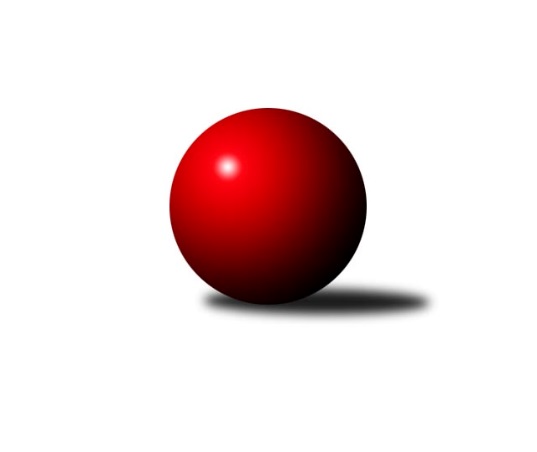 Č.18Ročník 2014/2015	27.3.2015Nejlepšího výkonu v tomto kole: 1558 dosáhlo družstvo: Spartak Přerov ˝C˝Meziokresní přebor - Nový Jičín, Přerov, Vsetín 2014/2015Výsledky 18. kolaSouhrnný přehled výsledků:TJ Frenštát p.R. ˝B˝	- Kelč˝B˝	5:1	1516:1473	5.0:3.0	25.3.TJ Nový Jičín˝B˝	- TJ Spartak Bílovec˝B˝	2:4	1382:1466	4.0:4.0	26.3.TJ Odry ˝B˝	- Spartak Přerov ˝C˝	1:5	1549:1558	4.0:4.0	27.3.Tabulka družstev:	1.	Spartak Přerov ˝C˝	18	17	0	1	91.0 : 17.0 	106.0 : 38.0 	 1635	34	2.	TJ Odry ˝B˝	18	13	0	5	68.0 : 40.0 	81.5 : 62.5 	 1593	26	3.	TJ Spartak Bílovec˝B˝	18	11	0	7	61.5 : 46.5 	76.5 : 67.5 	 1540	22	4.	Kelč˝B˝	18	7	0	11	46.0 : 62.0 	66.0 : 78.0 	 1543	14	5.	TJ Frenštát p.R. ˝B˝	18	4	2	12	37.0 : 71.0 	58.5 : 85.5 	 1459	10	6.	TJ Nový Jičín˝B˝	18	0	2	16	20.5 : 87.5 	43.5 : 100.5 	 1449	2Podrobné výsledky kola:	 TJ Frenštát p.R. ˝B˝	1516	5:1	1473	Kelč˝B˝	Pavel Hedvíček	 	 191 	 155 		346 	 0:2 	 399 	 	195 	 204		Josef Chvatík	Tomáš Binek	 	 213 	 187 		400 	 2:0 	 349 	 	165 	 184		Martin Jarábek	Martin Grejcar	 	 203 	 180 		383 	 2:0 	 367 	 	191 	 176		Marie Pavelková	Miroslav Makový	 	 187 	 200 		387 	 1:1 	 358 	 	191 	 167		Antonín Pitrunrozhodčí: Nejlepší výkon utkání: 400 - Tomáš Binek	 TJ Nový Jičín˝B˝	1382	2:4	1466	TJ Spartak Bílovec˝B˝	Lenka Žurková	 	 174 	 155 		329 	 0:2 	 421 	 	226 	 195		Rostislav Klazar	Antonín Matyo *1	 	 137 	 160 		297 	 0:2 	 363 	 	177 	 186		Michal Kudela	Jiří Plešek	 	 174 	 189 		363 	 2:0 	 315 	 	152 	 163		Miloš Šrot	Jan Schwarzer 	 	 203 	 190 		393 	 2:0 	 367 	 	180 	 187		Ota Beňorozhodčí: střídání: *1 od 51. hodu Eva BirošíkováNejlepší výkon utkání: 421 - Rostislav Klazar	 TJ Odry ˝B˝	1549	1:5	1558	Spartak Přerov ˝C˝	Iveta Babincová	 	 194 	 194 		388 	 1:1 	 396 	 	206 	 190		Martin Rédr	Daniel Ševčík st.	 	 188 	 204 		392 	 0:2 	 401 	 	194 	 207		Libor Daňa	Daniel Malina	 	 196 	 195 		391 	 1:1 	 409 	 	191 	 218		Rostislav Petřík	Věra Ovšáková	 	 187 	 191 		378 	 2:0 	 352 	 	185 	 167		Jiří Kohoutekrozhodčí: Nejlepší výkon utkání: 409 - Rostislav PetříkPořadí jednotlivců:	jméno hráče	družstvo	celkem	plné	dorážka	chyby	poměr kuž.	Maximum	1.	Michal Symerský 	Spartak Přerov ˝C˝	423.85	297.4	126.5	6.0	5/6	(465)	2.	Rostislav Petřík 	Spartak Přerov ˝C˝	423.43	295.3	128.1	3.3	4/6	(468)	3.	Rostislav Klazar 	TJ Spartak Bílovec˝B˝	422.63	285.0	137.6	4.3	6/6	(451)	4.	Ondřej Pitrun 	Kelč˝B˝	413.42	289.9	123.5	6.8	6/6	(483)	5.	Michal Loučka 	Spartak Přerov ˝C˝	410.70	285.5	125.2	8.1	4/6	(439)	6.	Jan Lenhart 	Spartak Přerov ˝C˝	410.00	280.4	129.6	6.8	5/6	(456)	7.	Daniel Malina 	TJ Odry ˝B˝	407.79	285.5	122.3	6.0	6/6	(432)	8.	Václav Pumprla 	Spartak Přerov ˝C˝	407.63	280.8	126.8	6.7	4/6	(485)	9.	Jiří Kohoutek 	Spartak Přerov ˝C˝	404.54	286.0	118.6	7.4	5/6	(459)	10.	Iveta Babincová 	TJ Odry ˝B˝	402.10	276.9	125.2	8.3	6/6	(439)	11.	Daniel Ševčík  st.	TJ Odry ˝B˝	402.08	280.6	121.5	7.0	6/6	(434)	12.	Miroslav Makový 	TJ Frenštát p.R. ˝B˝	400.65	285.7	114.9	7.0	6/6	(462)	13.	Tomáš Binek 	TJ Frenštát p.R. ˝B˝	398.40	281.6	116.8	9.0	6/6	(444)	14.	Libor Daňa 	Spartak Přerov ˝C˝	398.24	275.3	123.0	9.0	5/6	(487)	15.	Antonín Pitrun 	Kelč˝B˝	393.73	282.4	111.3	8.6	5/6	(426)	16.	Věra Ovšáková 	TJ Odry ˝B˝	393.29	275.7	117.5	7.1	6/6	(430)	17.	Jaroslav Černý 	TJ Spartak Bílovec˝B˝	391.31	272.1	119.2	8.6	6/6	(439)	18.	Marie Pavelková 	Kelč˝B˝	389.02	275.3	113.7	8.9	6/6	(423)	19.	Jiří Dvořák 	TJ Spartak Bílovec˝B˝	387.88	269.9	118.0	10.8	4/6	(400)	20.	Jan Schwarzer  	TJ Nový Jičín˝B˝	387.19	275.0	112.2	9.3	6/6	(399)	21.	Jan Mlčák 	Kelč˝B˝	385.06	275.1	109.9	10.6	4/6	(426)	22.	Tomáš Richtar 	Kelč˝B˝	382.88	273.6	109.3	7.9	4/6	(438)	23.	Lucie Kučáková 	TJ Odry ˝B˝	378.05	265.9	112.2	10.2	4/6	(410)	24.	Ota Beňo 	TJ Spartak Bílovec˝B˝	376.10	266.4	109.7	9.3	5/6	(414)	25.	Martin Jarábek 	Kelč˝B˝	373.36	265.6	107.8	11.1	6/6	(408)	26.	Tomáš Polášek 	TJ Nový Jičín˝B˝	372.90	269.6	103.3	12.2	5/6	(411)	27.	Jiří Hradil 	TJ Nový Jičín˝B˝	366.33	268.7	97.7	14.9	4/6	(393)	28.	Šárka Pavlištíková 	TJ Nový Jičín˝B˝	366.13	265.8	100.4	11.7	6/6	(399)	29.	Miloš Šrot 	TJ Spartak Bílovec˝B˝	359.04	259.5	99.5	12.3	6/6	(397)	30.	Jiří Plešek 	TJ Nový Jičín˝B˝	346.67	251.0	95.6	13.3	4/6	(371)	31.	Martin Grejcar 	TJ Frenštát p.R. ˝B˝	344.73	251.2	93.6	15.5	6/6	(414)	32.	Eva Birošíková 	TJ Nový Jičín˝B˝	334.50	240.9	93.6	14.8	4/6	(366)	33.	Pavel Hedvíček 	TJ Frenštát p.R. ˝B˝	330.03	244.0	86.0	16.9	5/6	(364)		Jiří Janošek 	Kelč˝B˝	410.50	286.5	124.0	8.0	1/6	(432)		Jiří Hradílek 	Spartak Přerov ˝C˝	403.33	284.7	118.7	9.0	3/6	(450)		Jaroslav Pěcha 	Spartak Přerov ˝C˝	400.00	288.0	112.0	8.3	3/6	(414)		Jiří Brož 	TJ Odry ˝B˝	399.67	274.3	125.3	6.8	3/6	(418)		Vojtěch Rozkopal 	TJ Odry ˝B˝	399.50	272.0	127.5	5.5	1/6	(417)		Martin Rédr 	Spartak Přerov ˝C˝	396.00	272.0	124.0	4.0	1/6	(396)		Jaroslav Míka 	TJ Odry ˝B˝	396.00	278.5	117.5	5.0	2/6	(407)		Michal Kudela 	TJ Spartak Bílovec˝B˝	388.00	274.3	113.8	11.0	2/6	(439)		Josef Chvatík 	Kelč˝B˝	386.25	274.5	111.8	12.0	2/6	(399)		Emil Rubač 	TJ Spartak Bílovec˝B˝	369.67	266.7	103.0	10.7	3/6	(424)		Jana Hájková 	TJ Nový Jičín˝B˝	356.83	256.7	100.2	12.0	3/6	(399)		Lenka Žurková 	TJ Nový Jičín˝B˝	340.00	252.5	87.5	17.8	1/6	(363)		Jaroslav Riedel 	TJ Nový Jičín˝B˝	333.00	264.0	69.0	22.0	1/6	(333)		Zdeněk Zouna 	TJ Frenštát p.R. ˝B˝	322.22	237.2	85.0	17.6	3/6	(377)		Antonín Matyo 	TJ Nový Jičín˝B˝	322.00	243.0	79.0	17.0	1/6	(322)		Zdeněk Sedlář 	Kelč˝B˝	318.00	231.0	87.0	15.5	2/6	(332)		Milan Grejcar 	TJ Frenštát p.R. ˝B˝	277.00	210.3	66.8	23.5	2/6	(334)Sportovně technické informace:Starty náhradníků:registrační číslo	jméno a příjmení 	datum startu 	družstvo	číslo startu
Hráči dopsaní na soupisku:registrační číslo	jméno a příjmení 	datum startu 	družstvo	Program dalšího kola:19. kolo2.4.2015	čt	16:30	TJ Nový Jičín˝B˝ - TJ Frenštát p.R. ˝B˝	2.4.2015	čt	16:30	TJ Spartak Bílovec˝B˝ - TJ Odry ˝B˝	2.4.2015	čt	17:00	Spartak Přerov ˝C˝ - Kelč˝B˝	Nejlepší šestka kola - absolutněNejlepší šestka kola - absolutněNejlepší šestka kola - absolutněNejlepší šestka kola - absolutněNejlepší šestka kola - dle průměru kuželenNejlepší šestka kola - dle průměru kuželenNejlepší šestka kola - dle průměru kuželenNejlepší šestka kola - dle průměru kuželenNejlepší šestka kola - dle průměru kuželenPočetJménoNázev týmuVýkonPočetJménoNázev týmuPrůměr (%)Výkon12xRostislav KlazarBílovec B42112xRostislav KlazarBílovec B112.6542110xRostislav PetříkSp.Přerov C4097xRostislav PetříkSp.Přerov C106.824094xLibor DaňaSp.Přerov C4018xTomáš BinekFrenštát B106.164007xTomáš BinekFrenštát B4001xJosef ChvatíkKelč B105.93991xJosef ChvatíkKelč B3991xJan Schwarzer Nový Jičín B105.163931xMartin RédrSp.Přerov C3963xLibor DaňaSp.Přerov C104.73401